Sveiki, vaikai. Kadangi visi ilgai ilgai laukėme sniego ir pagaliau sulaukėme, pasidžiaukime žiemos pramogomis. Pasimėgaukime eilėmis apie tikrą žiemą.Janina DegutytėŽiemaŠviečia balti laukai,
Lekia balti žirgai.
Rogėse pūpso viena -
Baltų kailinių balne -
Pati karalienė žiema,
Visiems dovanų veždama:
Baltų marškinėlių laukams,
Baltų kepurėlių kalnams,
Eglutėms - pūkuotų skaryčių,
O kiškiams - baltų pirštinyčių.
Ir skamba varpeliai nakčia.
Žiema karalienė jau čia!O savo pratybų knygose skaitykite tekstą TRAUKINYS 25 psl. ir atlikite pasirinktas penkias užduotis. Lauksiu darbelių nuotraukų.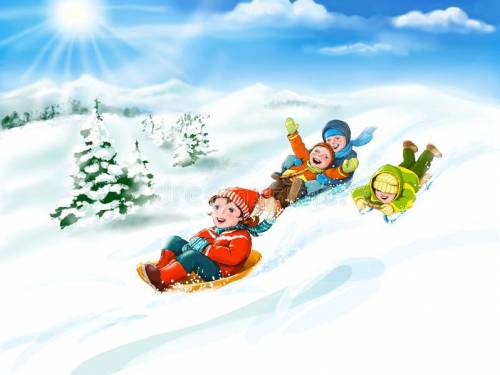 